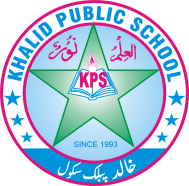 Q: 1 Circle the correct option.     /10Cardiac muscles are found in_________.Blood vessels.      B) ureter.       C) heart.      D) elementary canal Plants make food with the help of ________ present in leaves.Nectar.       B) carbon dioxide.   C) chlorophyll.     D) oxygenA rich source of carbohydrates is ________.Butter.     B) rice    c) sweets.   D) milkWhich of the following objects will float on water surface?Rock.      B) egg.    C) spoon.  D) plastic bottleHydropower is the energy we get from______.Water.      B) wind.   C) oil.    D) the sunWhich of the following is cheapest source of energy?Water.     B) wind.   C) natural gas.   D) coalThe device that is used to measure temperature is called a_________.Thermometer.   B) stethoscope.    C) glucometer.   D) ECG machineSplitting of white light into seven colors is called _______.Reflection  b) refraction.  C) dispersion.    D) absorptionThe first thermometer was invented around ______ years .1593.     B) 1783.     C) 1926.    D).   2003Humans are  made of ______ state of matter.Four.      B) two.   C) one.    D) threeQ:2  Match the column .      /3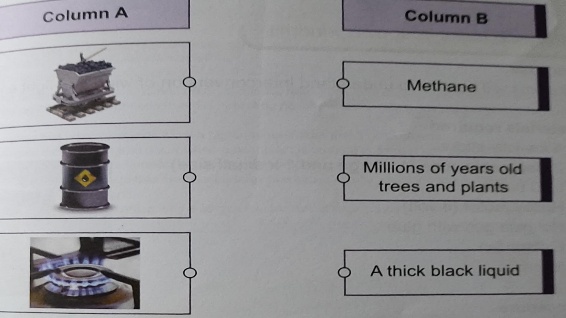 Q:3 Write “true ”. Or “false”.     /5Flowing water is the ultimate source of energy.     _____________Wood is good conductor of electricity.               _______________Gems cannot transfer from food to our body.      ______________All vertebrates have an exoskeleton.               _________________There are five states of matter.                        ________________Q:4    write the 2 names of non-flowering plants .    /2________________.       2) ________________